          International Correspondence Chess Federation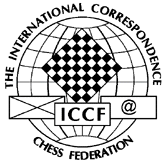 Ian M PhebyDirect Entry Commissionerian.pheby@tiscali.co.ukde@iccf.comReport to the 2017 CongressDirect Entry Programme29th July 2017Dear Chessfriends,1.	Introduction	I am pleased to submit my sixth report as Direct Entry Commissioner to the 2017 	ICCF Congress regarding the Direct Entry Programme. The period of this report will  	be 	through to 31st December 2016.2.	Direct Entry Programme	The Direct Entry Programme enables players to register for ICCF events subject to holding the appropriate qualifications for that event by making a payment through PayPal. Unfortunately, some countries are not part of the Direct Entry Programme; I sincerely hope that they join as soon as possible. 	The Programme benefits from the automation of the process for entries on the webserver. This process is being continually reviewed to seek possible improvements, and I extend my thanks to all those involved in ensuring this system works so efficiently.	I am pleased to report that the Direct Entry Programme has now received over 16,000 eligible entries. Since its introduction in 2006, the programme has received an average of about 128 entries per month. The greatest number of entries in a month was in January 2016 when 518 entries were received.3.	Information about the Direct Entry Programme	From January to December 2016, a record 3,402 entries for ICCF tournaments were registered, that is 9.30 entries per day, representing an increase of over 42% compared with 2015 (2391 entries, 6.55 per day).	Appendix 1 to this report contains details of the entries to the varied tournaments available by Direct Entry, and the level of activity in each tournament.4.	Rejected entries	Unfortunately, there are occasions when the Direct Entry Office has to reject entries, and this can occur for a variety of reasons. Whilst a small number of rejections can be expected, 2016 saw a very large number of rejections, some 54 in total, which is too many. Appendix 2 to this report contains details of these rejections.	Delegates are kindly requested to remind those players within their Federation of their need to be qualified to enter the event of their choice. The qualification criteria for the various events appear on the webserver. It would save the players’ disappointment and the Direct Entry Office a lot of work if the number of rejections could be dramatically reduced. Thank you for your cooperation.5.	Direct Entry 10th Webserver Anniversary Tournament	To celebrate the tenth anniversary of the Direct Entry Programme, a tournament has been organised by Ian M Pheby (ENG). The tournament attracted a total of 891 entries, and 81 preliminary groups started play on 5th April 2016, the 10th anniversary of the Direct Entry Programme. Adjudication will take place if games are unfinished on 20th November 2017. The semi-final stage will commence as soon as possible after that date. The 891 entries consisted of 683 players from 52 Federations, and entries were received from 6 GM, 21 SIM, 39 IM, and 1 LIM.	ChessBase has kindly agreed to sponsor DE10A, and the winner of each Preliminary Group will receive a prize of a 25 Euro ChessBase voucher. 	The preliminary groups are being controlled by thirteen TDs as follows:					Akrill, Richard (ENG)					Dearnley, Andrew SIM, IA (ENG)					Guevara i Pijoan, Josep (ESP)					Halliwell, Toni LGM (ENG)					Huguet Reina, Carlos (ESP)					Kracht, Jörg IM, IA (GER)					Krzyżanowski, Dr. Wojciech SIM, IA (POL)					Maylott, Peter S. (AUS)					Pheby, Ian M. SIM, IA (ENG)					Relyea, Alexander (USA)					Sherwood, Russell, IA (WLS)					Wood, Ben A. (ENG)					Woodhouse, Stephen (ENG)7.	Appreciation	I wish to thank:All Tournament Organisers for their continued support of the Direct Entry Office and the Programme.All National Federations with whom the Direct Entry Office has had contact for their cooperation.Andrew Dearnley (ENG) for arranging the sponsorship of  DE10A.ChessBase for their sponsorship of DE10A.The TDs for their work on DE10A.----------------------------It has been an honour to serve the ICCF as Direct Entry Commissioner since 2011.Ian M PhebyDirect Entry Commissioner-------0-------Appendix 1 – Entries to Direct Entry Programme*	From 05/04/2006 to 31/12/2006		**	From 01/01/2016 to 31/12/2016Appendix 2 – Rejected entries in 2016-------0-------2006*2007200820092010201120122013201420152016**DE Applications39372882110381070136812601816227323913403Average Applications per day1.461.992.252.842.933.753.444.986.236.559.30World ChampionshipsWCCC - Preliminaries3623103103328304834WCCC - Semifinals125215712182525WCCC - Candidates1610610047118LWCCC - SemifinalsN/AN/AN/AN/AN/A100000World CupsWorld Cups47N/AN/A95N/A224127903100Veterans World CupsN/AN/AN/A284756859979150228Junior World CupN/AN/A6N/AN/A110000Chess 960N/RN/RN/RN/RN/RN/RN/R23434238European ChampionshipsServer Championship OpenN/AN/AN/AN/AN/AN/AN/A33169174218Server Championship PreliminariesN/AN/AN/AN/AN/AN/AN/A15114109154Server Championship SemifinalsN/AN/AN/AN/AN/AN/A50422245Server Championship CandidatesN/AN/AN/AN/AN/AN/AN/AN/A1199Postal Championship OpenN/AN/AN/AN/AN/AN/AN/A2725Postal Championship SemifinalsN/AN/AN/AN/AN/AN/AN/A2317Norm TournamentsGrandmaster Norm368919301325262115Master Norm8162218253953786662104Champions LeagueChampions LeagueN/A103N/A166N/A047004719Promotion TournamentsEuropean Open ClassN/RN/RN/RN/RN/RN/RN/R56000European Higher ClassN/RN/RN/RN/RN/RN/RN/R28000European Master ClassN/RN/RN/RN/RN/RN/RN/R37000NAPZ Open ClassN/AN/AN/AN/AN/AN/AN/A12319112683NAPZ Higher ClassN/AN/AN/AN/AN/AN/AN/A45654735NAPZ Master ClassN/AN/AN/AN/AN/AN/AN/A48436126World Open Class174324313292338302395444323309390World Higher Class39568815393116158166176163242World Master Class4566636389137173165186204289World Postal Open ClassN/AN/AN/AN/AN/AN/AN/AN/A121111World Postal Higher ClassN/AN/AN/AN/AN/AN/AN/AN/A121World Postal Master ClassN/AN/AN/AN/AN/AN/AN/AN/A444ThematicsThematics1130142247735963957799Jubilee TournamentsJubilee 960-1N/AN/AN/AN/AN/A2300000Direct Entry EventsDE10AN/AN/AN/AN/A139350000176714Money Prize TournamentsMoney Prize TournamentsN/A113169131102N/AN/AN/AN/AN/AN/AFast Money PrizeN/AN/AN/A2534N/AN/AN/AN/AN/AN/ARapid TournamentsRapid TournamentsN/AN/A410N/AN/AN/AN/AN/AN/AN/ABlitz TournamentsBlitz TournamentsN/AN/A78N/AN/AN/AN/AN/AN/AN/AOpen TournamentsAspirerN/AN/AN/AN/AN/AN/AN/A28146138144Webchess Open61N/A89N/A132021603840429Chess 960N/AN/AN/AN/AN/A11413323126NAPZ Chess 960N/AN/AN/AN/AN/AN/AN/AN/AN/A91COUNTRYTOTAL Angola1Bulgaria1Canada3Czech Republic3Denmark4France3Germany5Israel1Italy6Latvia2Mexico1Netherlands2Poland1Portugal1Romania2Russia2Spain1Switzerland1Turkey3USA1154REASONS FOR REJECTIONTOTALDid not mean to enter the event7No qualification23Qualification had expired1Rating too high15Rating too low7Tournament Organiser refused to accept the entry1Did not mean to enter the event754